DOCUMENTOS REQUERIDOS:COPIA REGISTRO NACIONAL DE CONTRIBUYENTES (RNC).COPIA CERTIFICADA REGISTRO NACIONAL DE ASOCIACIONES SIN FINES DE LUCRO EMITIDO POR EL MEPyD.CERTIFICACIÓN DE INSCRIPCIÓN EXPEDIDA POR LA ARQUIDIÓCESIS DE SANTO DOMINGO Y/O DIÓCESIS DONDE PERTENECE. (SI APLICA)SOLICITUD DE DONACIÓN (IMPRESA CON PAPEL TIMBRADO Y RNC PRE-IMPRESO, FIRMADA Y SELLADA POR LA MÁXIMA AUTORIDA EJECUTI DONDE CONSTE EL NO. DE PACIENTES ATENDIDOS POR MES Y COBERTURA SECTORIAL EN UN (1) ORIGINAL Y DOS (2) COPIAS.COPIA CÉDULA DEL REPRESENTANTE.COPIA CERTIFICADA EXEQUÁTUR DEL MÉDICO RESPONSABLE.CARTA DE PODER DONDE SE NOMBRA A LA PERSONA CON CAPACIDAD PARA RETIRAR LA DONACIÓN.COPIA CÉDULA DE LA PERSONA APODERADA.EVIDENDIAS DEL DISPENSARIO MÉDICO (FOTOS).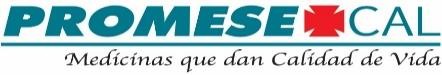 FORMULARIOFORMULARIOFORMULARIOFORMULARIOSOLICITUD DE INSCRIPCIÓN - ENTIDADES NO GUBERNAMENTALESSOLICITUD DE INSCRIPCIÓN - ENTIDADES NO GUBERNAMENTALESSOLICITUD DE INSCRIPCIÓN - ENTIDADES NO GUBERNAMENTALESSOLICITUD DE INSCRIPCIÓN - ENTIDADES NO GUBERNAMENTALESCÓDIGO:FECHA DE EMISIÓN:NÚMERO DE REVISIÓN:FECHA DE REVISIÓN:PÁGINA:FO-SOC-00227-MAY-20100111-OCT-20171 de 11. DATOS DEL SOLICITANTE1. DATOS DEL SOLICITANTE1. DATOS DEL SOLICITANTE1. DATOS DEL SOLICITANTERAZÓN SOCIAL :RNC :DIRECCIÓN :NOMBRE DEL REPRESENTANTE :CÉDULA DEL REPRESENTANTE :TELÉFONOS :FIJOMÓVILFAXCORREO ELECTRÓNICO :2. DATOS DEL MÉDICO RESPONSABLE DEL DISPENSARIO MÉDICO2. DATOS DEL MÉDICO RESPONSABLE DEL DISPENSARIO MÉDICO2. DATOS DEL MÉDICO RESPONSABLE DEL DISPENSARIO MÉDICO2. DATOS DEL MÉDICO RESPONSABLE DEL DISPENSARIO MÉDICONOMBRE DEL MÉDICO :CÉDULA DEL MÉDICO :NO. EXEQUÁTUR :TELÉFONOS :FIJOMÓVILFAXCORREO ELECTRÓNICO :SOLICITADO POR:SOLICITADO POR:SOLICITADO POR:SOLICITADO POR:NOMBREFIRMAFECHASELLO